Themen Deutsch und GeWi Kalenderwoche 8 (20.2. – 24.2.)Deutsch:Mutgeschichten – anschaulich erzählen (S. 112-113)Differenziertes Schreiben von Mutgeschichten: Orange: S. 122-128Kirsche: S. 130-136Brombeere: S. 138-141Grammatik: Imperativ (Kopie, S. 41)Rechtschreibung: Test Wörter mit s/ss/ß (Kopien, S. 64-68) am 23.2.GeWi:Test zu AGH und BVVen am 20.2. (Grundlage: AB, Nr. 1-15)Ägypten – eine frühe Hochkultur (S. 58-60)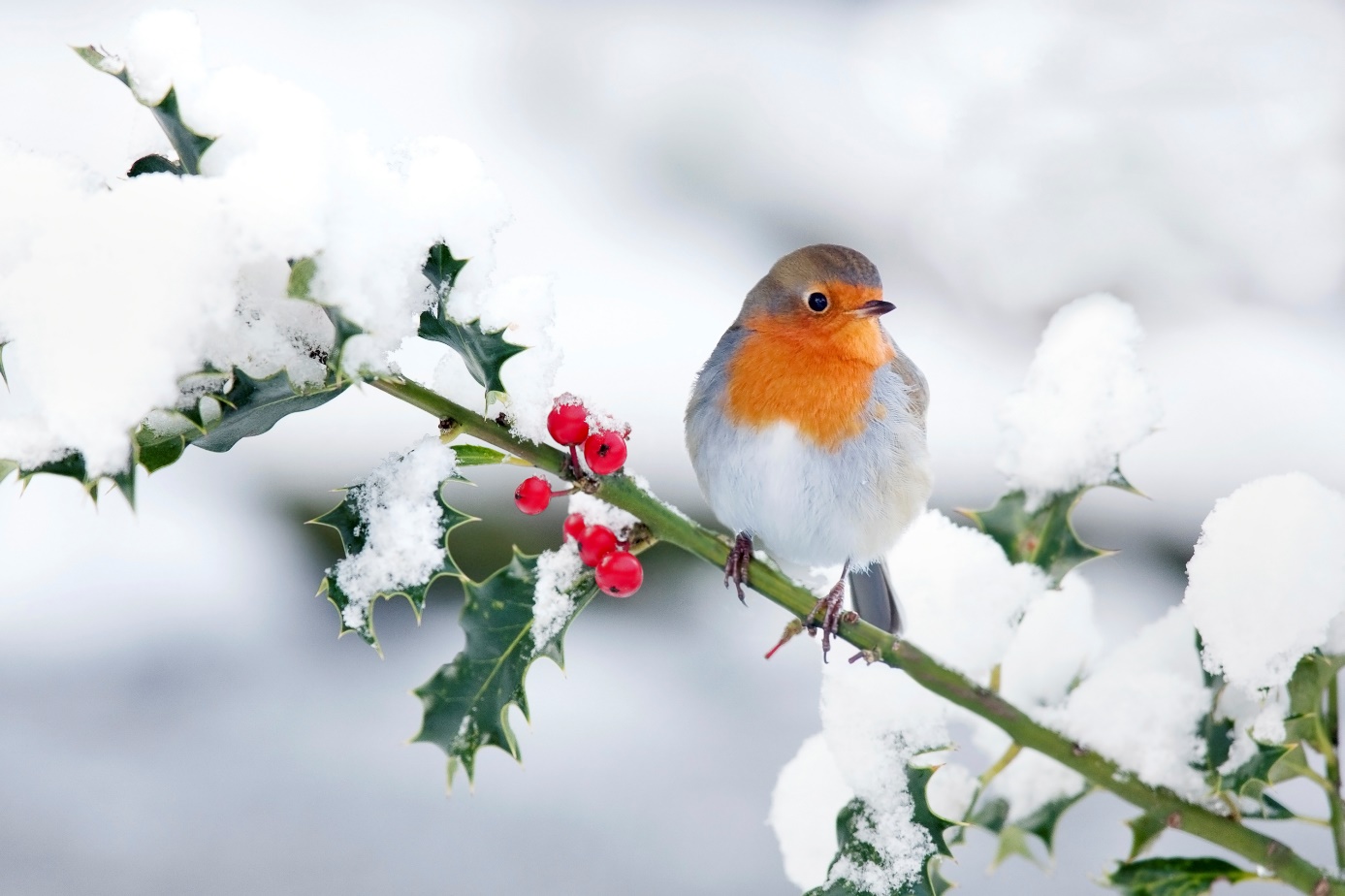 